附件5达陕高速公路2023隧道机电设施定检照明系统、闭路电视监视系统完好率检查情况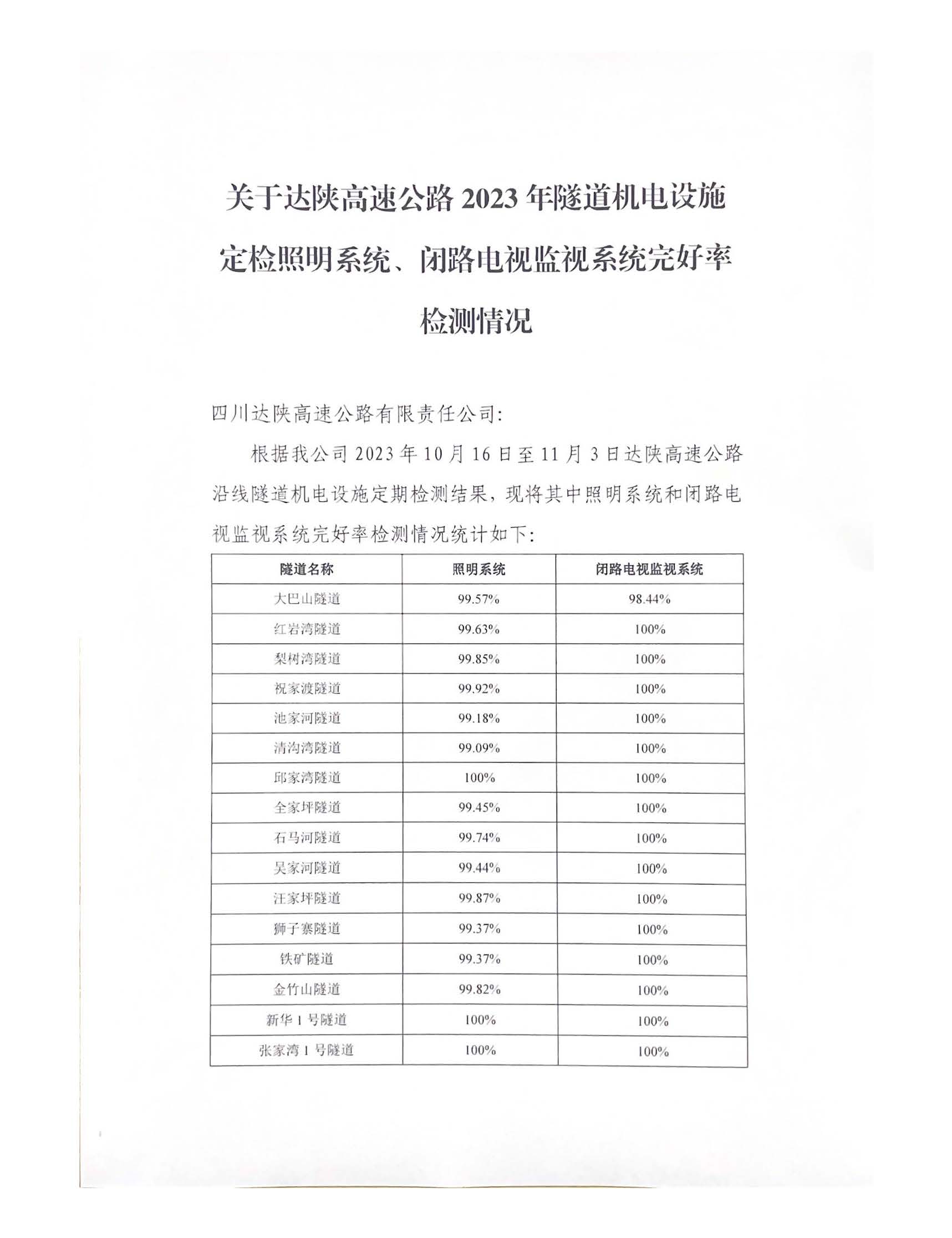 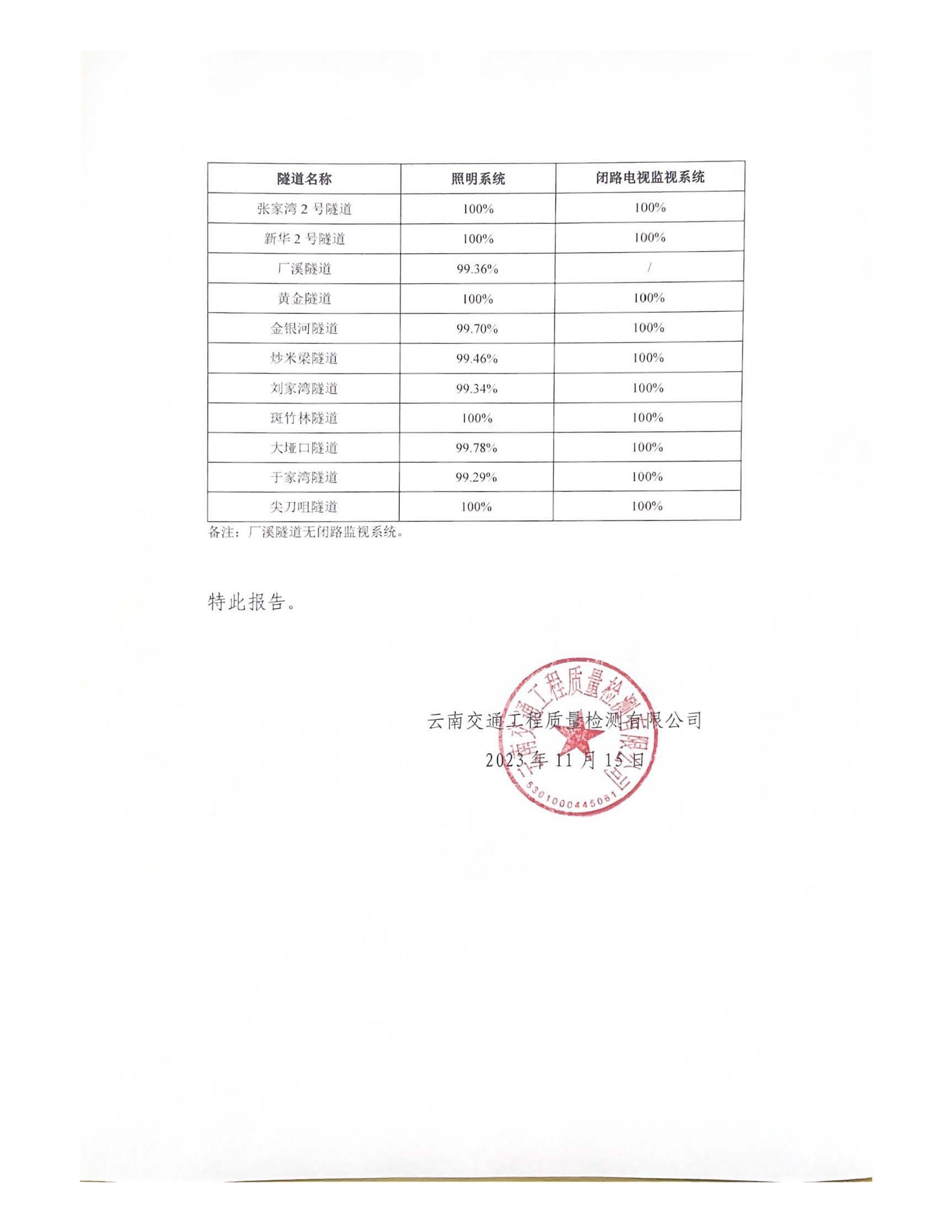 